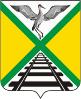  СОВЕТ МУНИЦИПАЛЬНОГО РАЙОНА                                                     «ЗАБАЙКАЛЬСКИЙ РАЙОН»VI - СОЗЫВАРЕШЕНИЕп.г.т.Забайкальск25 марта 2020 года                                                                                          № 343 О внесении изменений в Положение о составе, порядке подготовки документов территориального планирования муниципальных образований, порядке подготовки изменений и внесения их в такие документы, а также составе, порядке подготовки планов реализации таких документов», утвержденное решением Совета муниципального района «Забайкальский район» от 23 декабря 2009 года №90В соответствии со статьями 19, 20, 21 Градостроительного кодекса Российской Федерации, статьями 7, 7.1, 9 Закона Забайкальского края от 29 декабря 2008 года №113-ЗЗК  «О градостроительной деятельности в Забайкальском крае», на основании ст. 24 Устава муниципального района «Забайкальский район» Забайкальского края, Совет муниципального района «Забайкальский район» решил:1. Внести изменения в Положение о составе, порядке подготовки документов территориального планирования муниципальных образований, порядке подготовки изменений и внесения их в такие документы, а также составе, порядке подготовки планов реализации таких документов», утвержденным решением Совета муниципального района «Забайкальский район» от 23 декабря 2009 года №90:1.1. Главу 2 изложить в следующей редакции:«2. Состав схемы территориального планирования муниципального района2.1. Схема территориального планирования муниципального района состоит из двух частей:1) положение о территориальном планировании;2) карты территориального планирования.2.2. Часть первая схемы территориального планирования муниципального района включает два раздела:1) сведения о видах, назначении и наименованиях планируемых для размещения объектов местного значения муниципального района «Забайкальский район», их основные характеристики, их местоположение                                                                                                                                                                                                                                                                                                                                                                                                                                                                                                                                                                                                                                                                                                                                                                                                                                             (указываются наименования поселения, межселенной территории, населенного пункта), а также характеристики зон с особыми условиями использования территорий в случае, если установление таких зон требуется в связи с размещением данных объектов;2) параметры функциональных зон, установленных на межселенных территориях, в случае, если на межселенных территориях планируется размещение объектов федерального значения, объектов регионального значения, объектов местного значения (за исключением линейных объектов), а также сведения о планируемых для размещения в указанных зонах объектах федерального значения, объектах регионального значения, объектах местного значения.2.3. Часть вторая схемы территориального планирования муниципального района «Забайкальский район» включает три раздела:1) карта планируемого размещения объектов местного значения муниципального района «Забайкальский район»;2) карта границ населенных пунктов (в том числе границ образуемых населенных пунктов), расположенных на межселенных территориях;3) карта функциональных зон, установленных на межселенных территориях, в случае, если на межселенных территориях планируется размещение объектов федерального значения, объектов регионального значения, объектов местного значения (за исключением линейных объектов).На указанных в пункте 2.3. картах соответственно отображаются:1) планируемые для размещения объекты местного значения муниципального района «Забайкальский район», относящиеся к следующим областям:а) электро- и газоснабжение поселений;б) автомобильные дороги местного значения вне границ населенных пунктов в границах муниципального района «Забайкальский район»;в) образование;г) здравоохранение;д) физическая культура и массовый спорт;е) обработка, утилизация, обезвреживание, размещение твердых коммунальных отходов;ж) иные области в связи с решением вопросов местного значения муниципального района «Забайкальский район»;2) границы населенных пунктов (в том числе границы образуемых населенных пунктов), расположенных на межселенных территориях;3) границы и описание функциональных зон, установленных на межселенных территориях, с указанием планируемых для размещения в этих зонах объектов федерального значения, объектов регионального значения, объектов местного значения (за исключением линейных объектов) и (или) местоположения линейных объектов федерального значения, линейных объектов регионального значения, линейных объектов местного значения.2.4. Каждая из карт в составе схемы территориального планирования муниципального района «Забайкальский район», их текстовая и графическая части могут быть представлены в виде одной карты или нескольких карт, включая фрагменты соответствующих карт.2.5. Карты и их фрагменты выполняются в масштабах, которые определяются муниципальным заказчиком с учетом площади территории, на которую распространяется действие схемы территориального планирования муниципального района «Забайкальский район».2.6. Входящие в состав схемы территориального планирования муниципального района «Забайкальский район» картографические материалы отображаются на электронных носителях и формируются в виде цифровых картографических слоев.2.7. Обязательным приложением к схеме территориального планирования муниципального района «Забайкальский район» являются сведения о границах населенных пунктов (в том числе границах образуемых населенных пунктов), расположенных на межселенных территориях, которые должны содержать графическое описание местоположения границ населенных пунктов, перечень координат характерных точек этих границ в системе координат, используемой для ведения Единого государственного реестра недвижимости. Органы местного самоуправления муниципального района «Забайкальский район» также вправе подготовить текстовое описание местоположения границ населенных пунктов. Формы графического и текстового описания местоположения границ населенных пунктов, требования к точности определения координат характерных точек границ населенных пунктов, формату электронного документа, содержащего указанные сведения, устанавливаются федеральным органом исполнительной власти, осуществляющим функции по выработке государственной политики и нормативно-правовому регулированию в сфере ведения Единого государственного реестра недвижимости, осуществления государственного кадастрового учета недвижимого имущества, государственной регистрации прав на недвижимое имущество и сделок с ним, предоставления сведений, содержащихся в Едином государственном реестре недвижимости.2.8. К схеме территориального планирования муниципального района «Забайкальский район» прилагаются материалы по ее обоснованию в текстовой форме и в виде карт.2.9. Материалы по обоснованию схемы территориального планирования муниципального района «Забайкальский район» в текстовой форме содержат:1) сведения о планах и программах комплексного социально-экономического развития муниципального образования (при их наличии), для реализации которых осуществляется создание объектов местного значения;2) обоснование выбранного варианта размещения объектов местного значения муниципального района «Забайкальский район» на основе анализа использования соответствующей территории, возможных направлений ее развития и прогнозируемых ограничений ее использования;3) оценку возможного влияния планируемых для размещения объектов местного значения муниципального района «Забайкальский район» на комплексное развитие соответствующей территории;4) утвержденные документами территориального планирования Российской Федерации, документами территориального планирования двух и более субъектов Российской Федерации, документами территориального планирования субъекта Российской Федерации сведения о видах, назначении и наименованиях планируемых для размещения на межселенных территориях объектов федерального значения, объектов регионального значения, их основные характеристики, местоположение, характеристики зон с особыми условиями использования территорий в случае, если установление таких зон требуется в связи с размещением данных объектов, реквизиты указанных документов территориального планирования, а также обоснование выбранного варианта размещения объектов федерального значения, объектов регионального значения на основе анализа использования этих территорий, возможных направлений их развития и прогнозируемых ограничений их использования;5) перечень земельных участков, расположенных на межселенных территориях и включаемых в границы населенных пунктов или исключаемых из их границ, с указанием категорий земель, к которым планируется отнести эти земельные участки, и целей их планируемого использования;6) перечень и характеристику основных факторов риска возникновения чрезвычайных ситуаций природного и техногенного характера на межселенных территориях в случае, если на межселенных территориях планируется размещение объектов федерального значения, объектов регионального значения, объектов местного значения.2.10. Материалы по обоснованию схемы территориального планирования муниципального района «Забайкальский район» в виде карт отображают:1) границы поселений, входящих в состав муниципального района «Забайкальский район»;2) границы населенных пунктов, входящих в состав муниципального района «Забайкальский район»;3) объекты капитального строительства, иные объекты, территории, зоны, которые оказали влияние на определение планируемого размещения объектов местного значения муниципального района «Забайкальский район», объектов федерального значения, объектов регионального значения, в том числе:а) планируемые для размещения объекты федерального значения, объекты регионального значения в соответствии с документами территориального планирования Российской Федерации, документами территориального планирования двух и более субъектов Российской Федерации, документами территориального планирования субъекта Российской Федерации;б) особые экономические зоны;в) особо охраняемые природные территории федерального, регионального, местного значения;г) территории объектов культурного наследия;д) зоны с особыми условиями использования территорий;е) территории, подверженные риску возникновения чрезвычайных ситуаций природного и техногенного характера;ж) иные объекты, иные территории и (или) зоны;4) границы лесничеств.2.11. Виды объектов местного значения муниципального района «Забайкальский район», подлежащих отображению на схеме территориального планирования муниципального района «Забайкальский район».На схеме территориального планирования муниципального района «Забайкальский район» отображаются следующие объекты местного значения муниципального района «Забайкальский район»:1) объекты электро- и газоснабжения поселений;2) автомобильные дороги местного значения вне границ населенных пунктов в границах муниципального района «Забайкальский район»;3) автовокзалы и автостанции;4) объекты в области образования:а) муниципальные дошкольные образовательные организации;б) муниципальные общеобразовательные организации;в) муниципальные организации дополнительного образования;5) открытые плоскостные физкультурно-спортивные сооружения;6) объекты гражданской обороны, необходимые для организации и осуществления мероприятий по защите населения и территории муниципального района «Забайкальский район» от чрезвычайных ситуаций природного и техногенного характера;7) объекты в области культуры и искусства:а) муниципальные межпоселенческие библиотеки;б) муниципальные межпоселенческие дома культуры;в) муниципальные межпоселенческие многофункциональные культурные центры;г) муниципальные межпоселенческие музеи;8) объекты, предназначенные для обработки, утилизации, обезвреживания, размещения твердых коммунальных отходов;9) объекты, включая земельные участки, предназначенные для содержания на территории муниципального района «Забайкальский район» межпоселенческих мест захоронения и организации ритуальных услуг;10) иные объекты, необходимые для решения вопросов местного значения муниципального района «Забайкальский район».1.2. Главу 3 изложить в следующей редакции:« 3. Состав, порядок подготовки документов территориального планирования муниципальных образований, порядок подготовки изменений и внесения их в такие документы, а также состав, порядок подготовки планов реализации таких документов3.1. Подготовка проекта схемы территориального планирования муниципального района «Забайкальский район», внесения изменений в неё (на основании предложений по внесению изменений) осуществляется по решению Главы муниципального района «Забайкальский район» и в соответствии со статьей 20 Градостроительного кодекса Российской Федерации.3.2. Подготовка проекта схемы территориального планирования муниципального района «Забайкальский район» осуществляется в соответствии с требованиями статьи 9 Градостроительного Кодекса Российской Федерации и с учетом региональных и местных нормативов градостроительного проектирования, а также с учетом предложений заинтересованных лиц посредством закупки работы для обеспечения муниципальных нужд в порядке, установленном Федеральным законом о контрактной системе в сфере закупок товаров, работ, услуг для обеспечения государственных или муниципальных нужд.3.3. Управления территориального развития Администрации муниципального района «Забайкальский район» обеспечивает согласование схемы территориального планирования муниципального района «Забайкальский район» с  уполномоченным Правительством Российской Федерации федеральным органом исполнительной власти, высшими исполнительными органами государственной власти субъектов Российской Федерации и органами местного самоуправления в соответствии со статьей 21 Градостроительного кодекса Российской Федерации и Порядком Приказа Минэкономразвития России от 21.07.2016 № 460 «Об утверждении порядка согласования проектов документов территориального планирования муниципальных образований, состава и порядка работы согласительной комиссии при согласовании проектов документов территориального планирования»3.4. Управления территориального развития Администрации муниципального района «Забайкальский район» в порядке, установленном Правительством Российской Федерации, обеспечивает доступ к утвержденной схеме территориального планирования муниципального района «Забайкальский район» и материалам по ее обоснованию в федеральной государственной информационной системе территориального планирования с использованием официального сайта в срок, установленный Градостроительным кодексом Российской Федерации.3.5. Согласованный проект схему территориального планирования муниципального района «Забайкальский район» с учетом замечаний согласованных лиц направляется для утверждения в Совет муниципального района «Забайкальский район».3.6. Предложения федеральных органов государственной власти, органов государственной власти субъектов Российской Федерации, органов местного самоуправления, заинтересованных физических и юридических лиц о внесении изменений в схему территориального планирования муниципального района «Забайкальский район» представляются в Администрацию муниципального района «Забайкальский район».3.7. Администрация муниципального района «Забайкальский район» в течение тридцати календарных дней со дня получения предложений о внесении изменений в схему территориального планирования муниципального района «Забайкальский район» выдает заключение о целесообразности внесения изменений или об отклонении предложений о внесении изменений.3.8. Дальнейшие действия по внесению изменений в схему территориального планирования муниципального района «Забайкальский район» осуществляются в порядке, определенном настоящего Положения и статьями 9, 20 и 21 Градостроительного кодекса Российской Федерации».1.3. В главе 4 пункте 4.3. слова «комитет экономики и управления муниципальным имуществом» заменить на слова   «управление территориального развития».2. Опубликовать (обнародовать) настоящее решение в порядке, установленном Уставом муниципального района «Забайкальский район» Забайкальского края и разместить на официальном сайте муниципального района «Забайкальский район» в информационно – телекоммуникационной сети «Интернет» www.zabaikalskadm.ru3. Настоящее решение вступает в силу на следующий день после официального опубликования (обнародования).4. Контроль за исполнением данного решения возложить на главу муниципального района «Забайкальский район». Глава муниципального района	«Забайкальский район»		                                                  А. М. Эпов